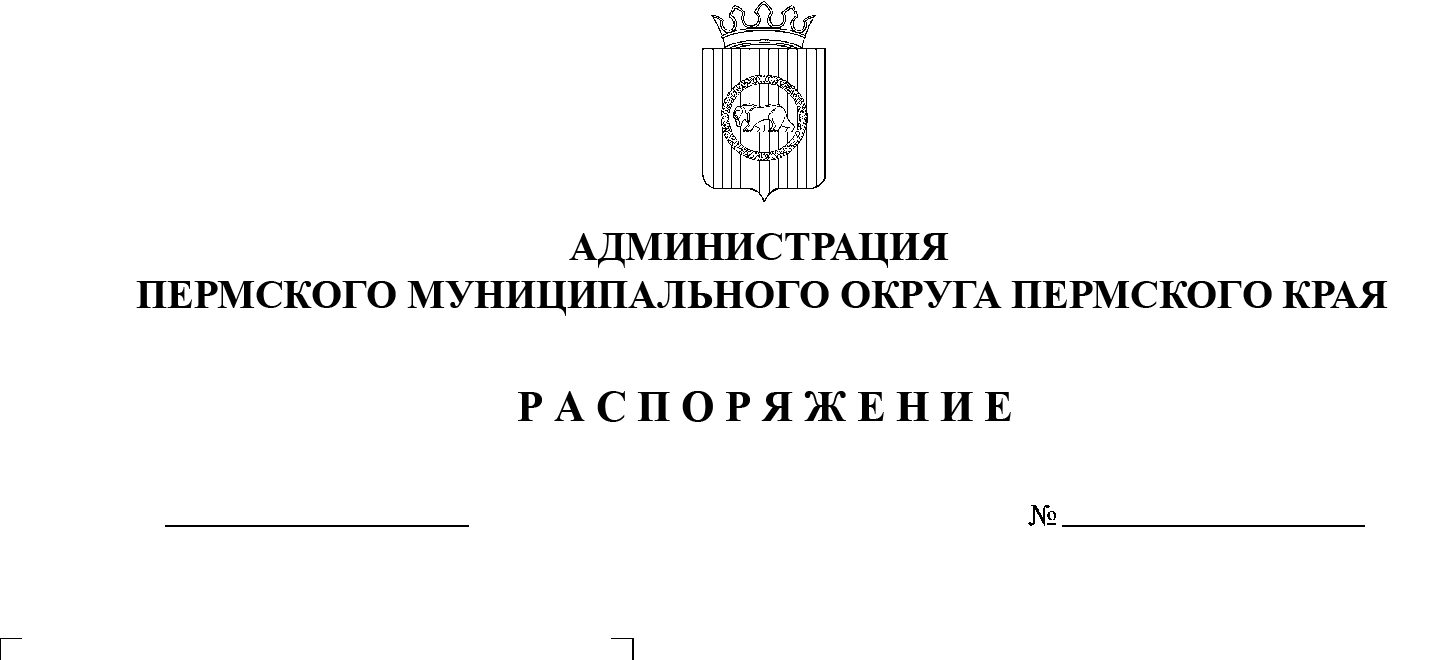 В целях своевременности осуществления закупок товаров, работ, услуг для обеспечения муниципальных нужд Пермского муниципального округа Пермского края, руководителям функциональных и территориальных органов администрации Пермского муниципального округа Пермского края, муниципальных учреждений Пермского муниципального округа Пермского края, осуществляющих деятельность в рамках Федерального закона от 05 апреля 2013 г. № 44-ФЗ «О контрактной системе в сфере закупок товаров, работ, услуг для обеспечения государственных и муниципальных нужд»: 1.  Обеспечить размещение извещений об осуществлении конкурентных закупок в Единой информационной системе в сфере закупок, заключение контрактов с единственным поставщиком (подрядчиком, исполнителем): в срок не позднее 31 марта 2023 г. – в объеме 100 % доведенных лимитов федерального и краевого бюджетов (без учета экономии).2.  Обеспечить размещение извещений об осуществлении конкурентных закупок в Единой информационной системе в сфере закупок, заключение контрактов с единственным поставщиком (подрядчиком, исполнителем) на закупку товаров, работ, услуг для обеспечения муниципальных нужд Пермского муниципального округа Пермского края:в срок до 01 апреля 2023 г. – в объеме не менее 50 % доведенных лимитов бюджета Пермского муниципального округа Пермского края;  в срок до 01 июля 2023 г. – в объеме не менее 90 % доведенных лимитов бюджета Пермского муниципального округа Пермского края;  в срок до 01 октября 2023 г. – в объеме не менее 95 % доведенных лимитов бюджета Пермского муниципального округа Пермского края;в срок до 31 декабря 2023 г. – в объеме не менее 100 % доведенных лимитов бюджета Пермского муниципального округа Пермского края.3.  Рекомендовать Думе Пермского муниципального округа Пермского края, Контрольно-счетной палате Пермского муниципального округа Пермского края обеспечить размещение извещений об осуществлении конкурентных закупок в Единой информационной системе в сфере закупок и   заключение контрактов с единственным поставщиком (подрядчиком, исполнителем) согласно пунктам 1 и 2 настоящего распоряжения. 4.  Опубликовать настоящее распоряжение в бюллетене муниципального образования «Пермский муниципальный округ» и разместить на официальном сайте Пермского муниципального округа в информационно-телекоммуникационной сети Интернет (www.permraion.ru).5.  Настоящее распоряжение вступает в силу со дня его подписания.6.  Контроль за исполнением настоящего распоряжения возложить на   заместителя главы администрации Пермского муниципального округа Пермского края Гладких Т.Н.Глава муниципального округа                                                               В.Ю. Цветов